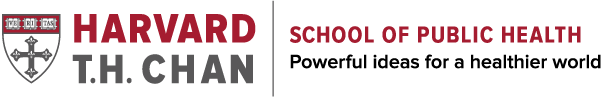 If you intend to use this questionnaire for your project, please cite the publication [1, 2] and inform the authors by sending an e-mail to preparedness@hsph.harvard.eduHow risky do you think it is for the PERSONAL SAFETY of someone your age to engage in the following online behaviors? For each statement, indicate how risky you think it is by CIRCLING the appropriate answer.                                                            Circle only one answer in each row1.	Harriman, N., et al., Youth Exposure to Hate in the Online Space: An Exploratory Analysis. International Journal of Environmental Research and Public Health, 2020. 17(22).2.	Savoia, E., et al., Adolescents’ Exposure to Online Risks: Gender Disparities and Vulnerabilities Related to Online Behaviors. International Journal of Environmental Research and Public Health, 2021. 18(11).a. To chat online with a stranger No Risk Low Risk I am not sure Some Risk High Risk b. To follow a thread of sexual images/videos No Risk Low Risk I am not sure Some Risk High Risk c. To follow a thread of images/ videos of violence No Risk Low Risk I am not sure Some Risk High Risk d. To chat online with someone who expresses feelings against people because of their race, ethnicity or beliefs No Risk Low Risk I am not sure Some Risk High Risk e. To chat online with someone who is involved in criminal activity No Risk Low Risk I am not sure Some Risk High Risk f. To chat online with someone your age who says they have a weapon No Risk Low Risk I am not sure Some Risk High Risk g. To chat online with someone who sells drugs or alcohol No Risk Low Risk I am not sure Some Risk High Risk 